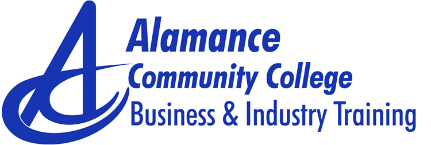 Focused on skills-specific mathematical concepts relative to the industrial environmentTraining covers principles and applications of:Addition, Subtraction, Multiplication & DivisionCoordination of systems & TriangulationPercentages, Proportions, Parts & DecimalsProduction, Efficiency, Metric Systems & Terminology Focused on design and use of common gauges and applying statistical process control conceptsTraining covers principles and applications of:Inspections, Gauge Methods, Special Gauge Designs & Production GaugesInspections & Statistical Process Control Concepts  Designed for those who have none to very little experience with computersFocused on interpretation of basic blueprints and visualization of the features of a partTraining covers basic principles of:Blueprint Reading (actual company blueprints used)Line Types, Orthographic Projections, Dimensioning Methods & NotesFocused on demonstration of knowledge of safe working environment, basic concepts of environmental health and safety & OSHA complianceTraining covers:Introduction of Principles of Environmental Health, Industrial Safety & OSHA ComplianceSafety Concepts, Regulations & Prevention of Accidents, Injuries & IllnessesFocused on ability to interpret and apply basic geometric dimensioning & tolerance principlesTraining covers:Introduction of Basic Geometric Dimensioning, Tolerance Principles & Quality ApplicationDrawing and Tolerance, Bilateral and Unilateral Tolerances & Tolerance ApplicationsGauging Dimensions, Symbols & TermsDatums, Forms, Orientation Controls, Tolerance of Position, Concentricity, Symmetry, Runout & Profile ControlsMeasurement for Quality Assurance, Measurement with Graduated Scales, Measurement by ComparisonScale Instruments, Micrometer Instruments & Gauge Blocks For additional information, contact:Louis Judge, Assistant Vice President, Corporate Education & Economic Development336- 506-4207 louis.judge@alamancecc.eduSheila Bissette, Administrative Assistant 336-506-4151 sheila.bissette@alamancecc.edu